WEEK END D'HUMIERES 18 T 9 EME MANCHE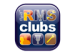 GOLF DU CHATEAU D'HUMIERES le 13-10-2017
Terrain : Grand Prix Jeunes Garçons - Simple - Tour n° 1HTeeNom et PrénomClubNat.IndexSérieRepère13:301GNAT DanielCH. HUMIERE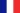 15.52ème Série MessieursJaune13:301PORTELETTE RobertCH. HUMIERE17.72ème Série MessieursJaune13:301DEPUISET Jean-ClaudeCH. HUMIERE18.22ème Série MessieursJaune13:401RIQUET GérardCH. HUMIERE22.72ème Série MessieursJaune13:401SENSEVER AlainCH. HUMIERE24.22ème Série MessieursJaune13:501JOYEZ BernardCH. HUMIERE25.22ème Série MessieursJaune13:501D'EVRY GillesCH. HUMIERE25.92ème Série MessieursJaune14:001LIEGIBEL ThierryCH. HUMIERE26.22ème Série MessieursJaune14:001LOIRE PhilippeCH. HUMIERE27.12ème Série MessieursJaune14:001VOTTE PhilippeCH. HUMIERE29.02ème Série MessieursJaune14:101GOALES Jean-NicolasCH. HUMIERE30.22ème Série MessieursJaune14:101KERFOURN JeanCH. HUMIERE34.02ème Série MessieursJaune14:301BOSCHETTI FabienCH. HUMIERE38.02ème Série MessieursJaune14:301MARIETTE Jean-PaulCH. HUMIERE42.02ème Série MessieursJaune13:401LOIRE AlineCH. HUMIERE24.02ème Série DamesRouge13:501MARIETTE SylvieCH. HUMIERE25.62ème Série DamesRouge14:101MILLET ChristianeCH. HUMIERE31.22ème Série DamesRouge14:201MULLIE SylvieCH. HUMIERE34.52ème Série DamesRouge14:201HARTEL JeanineCH. HUMIERE35.52ème Série DamesRouge19 joueurs19 joueurs